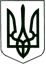 ДЕРЖЛІКСЛУЖБА ДЕРЖАВНА СЛУЖБА З ЛІКАРСЬКИХ ЗАСОБІВ ТА КОНТРОЛЮ ЗА НАРКОТИКАМИ У СУМСЬКІЙ ОБЛАСТІН А К А ЗПро уповноважену особуз питань запобігання та виявлення корупції Відповідно до наказів Національного агентства з питань запобігання корупції від 17.03.2020 № 102/20 «Про затвердження Типового положення про уповноважений підрозділ (уповноважену особу) з питань запобігання та виявлення корупції», від 24.03.2020 № 112/20 « Про встановлення обов’язкових вимог до мінімальної штатної чисельності уповноваженого підрозділу з питань запобігання та виявлення корупції в державних органах», Положення про уповноважену особу з питань запобігання та виявлення корупції Державної  служби з лікарських засобів та контролю за наркотиками у Сумській області від 08.07.2020 (далі-Служба) НАКАЗУЮ:ВИЗНАЧИТИ БОЙКО Ірину, головного спеціаліста сектору бухгалтерського обліку та економіки, уповноваженою особою  з питань запобігання та виявлення корупції в Службі.Визнати таким, що втратив чинність наказ Служби від  01.09.2023 № 12-АГП, «Про уповноважену особу  з питань запобігання та виявлення корупції» 3. Контроль за виконанням цього наказу залишаю за собою. В.о. начальника служби	Світлана ГОВТВА30.01.2024 м. Суми   №4-АГП